Open Day Wednesday 13th June 2018 9.30am - 3.00pmCome and see our fantastic school and nursery in action.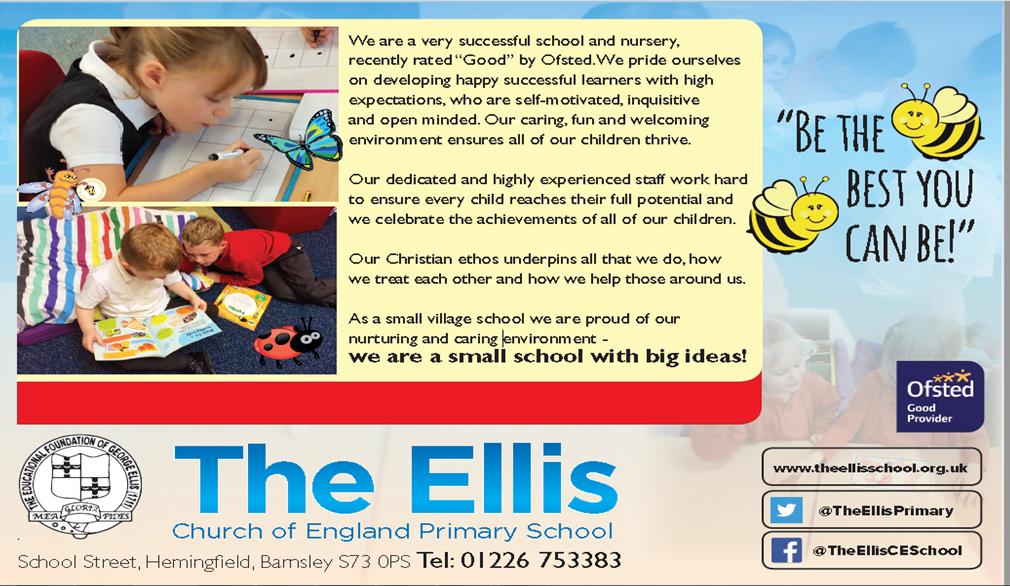 